 curriculum vitae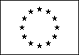 Informazioni personaliNomeTarocco AnnaIndirizzoTelefonoE-mailNazionalitàItalianaData e luogo di nascita                         Codice Fiscale04/06/1985, Cologna Veneta (VR)TRCNNA85H44C890YESPERIENZE LAVORATIVEDal 1/11/2017: Dottorato di ricerca in Scienze Biomediche e Biotecnologiche con ore dedicate all’assistenza presso la Terapia Intensiva Neonatale di Ferrara. ISTRUZIONE E FORMAZIONE• Titolo di studio2011:  Laurea in Medicina e Chirurgia (voto 110 su 110 e lode con encomio), con una tesi in Pediatria:“Fattibilità di uno screening neonatale per anemia falciforme ed altre emoglobinopatie: l’esperienza di Ferrara”.Conseguita presso l’ Università di Ferrara 2011: iscrizione all’ordine dei Medici e Chirurghi di Ferrara N° 4662• Titolo di studioLuglio 2017: specializzazione in Pediatria, indirizzo Neonatologico con votazione 50/50e lode con tesi “VALORE PROGNOSTICO DELL’aEEG REGISTRATO A 32 SETTIMANE DI ETÀ POST CONCEZIONALE  NEL NATO PRETERMINE AD ETÀ GESTAZIONALE ≤ ALLE 30 SETTIMANE”• Corsi universitari2013: Corso di perfezionamento in musica, musicoterapia e neurologia • Corsi universitari2013: Master in Neonatologia Avanzata –incontro monotematico di neurologia neonatale• Attività formative2009: frequenza presso il St.Francis Health Centre  di Nazaret-Adama, Etiopia, dall’1 all’11/11/20092011: praticantato presso l’ambulatorio della Dr.ssa Maria Gramaglia, pediatra di libera scelta (Legnago VR)2011: certificazione BLS e PBLS2012: corso CFM 4/10/122013: -corso di VENTILAZIONE  INVASIVA NEONATALE 13-14/2/13 Ferrara-corso A Brazelton – LA VALUTAZIONE DEL COMPORTAMENTO DEL NEONATO A TERMINE E LA PROMOZIONE DEL SUO SVILUPPO NEUROCOMPORTAMENTALE 21-22/3/13-Corso intermedio di EEG pediatrico- 15-18/5/13 Catania-Prechtl’s Method on the Qualitative Assessment of general Movements. Basic training Course, Modena 10-13 settembre 2013-IRC, Rianimazione pediatrica: 24/9/13 Ferrara-corso avanzato in Neuroradiologia Pediatrica 23-24.11.13 Genova-RELATORE al congresso “ mediterranean haematology meeting on sickle cell anemia”2014:-Corso ecografia cerebrale del neonato 10-12/2/14 L’Aquila-corso edi elettroenceflografia neonatale 10-11.4.14 Modena.ISCRIZIONE alla Società italiana di Neonatologia e al Gruppo di Studio di Neurologia  NEUROLOGIA NEONATALE2015:-Frequenza TIN Rimini dal 1.3.15 al 31.7.152016: 2 Maggio 2015: corso “CFM neonatale”Frequenza TIN Rimini dal 1.4.16 al 31.8.16-ISCRIZIONE alla società di “Pediatria per l’emergenza”Ottobre 2015: corso maxiemergenza-Ecografia polmonare del neonato: Bologna 22/11/162017: Frequenza Terapia Intensiva Neonatale Rimini dal 09.01.17 al 28.04.17• Attività di aggiornamento2013:- XXXIX congresso di Neurologia Pediatrica: 21-23.11.13 GenovaNeonato con sindrome ipossico ischemica e trattamento ipotermico 11.12.13 Ferrara-L’influenza dei cosiddetti disturbi associati sul recupero della paralisi cerebrale infantile. Reggio Emilia 12-13.12.132014:IpoKrates: Nutrition and Gastroenetrology of the newborn.  23-25/10/14-La famiglia nella terapia intensiva neonatale 30.10.14 Rimini2015:-insufficienza respiratoria e tecniche di ossigenazione in Pediatria 4/3/15 Ferrara-IPOKRaTES: frontiers in Neurointensive Care and Neonatal Neurology  12-14/2/15- Tenth Coley’s Anemia Symposium Chicago 18-22/10/152016:-le funzioni cerebrali del Neonato: conoscere per proteggere: Parma 27/1/16-XXII congresso Nazionale SIN: 13-15/10/16Napoli- riflessioni in Neonatologia Intensiva : 14/12/16 RiminiULTERIORI INFORMAZIONILingue StraniereInglese (buona conoscenza)Pubblicazioni1)PREVENZIONE DELLA CECITA’ INFANTILE IN ETIOPIAA.Tarocco, F. Pistocchi. Medico e Bambino vol 30 (7); sett. 20112) UNIVERSAL NEONATAL SCREENING FOR SICKLE CELL DISEASE AND OTHER HAEMOGLOBINOPATHIES IN .Ballardini E, Tarocco A, Marsella M, Bernardoni R, Carandina G, Melandri C, Guerra G, Patella A, Zucchelli M, Ferlini A, Bigoni S, Ravani A, Garani G, Borgna-Pignatti C.Blood Transfus. 2012 Sep 12:1-63) IL PERCORSO DEI PAZIENTI CON CEFALEA IN PRONTO SOCCORSO PEDIATRICO PRIMA E DOPO LA SECONDA CLASSIFICAZIONE INTERNAZIONALE DELLE CEFALEE.A.Gioachin, E. Fiumana, A. Tarocco, A. Verzola, E. Forini, V. Guerra, M. Salari, R. Faggioli. Recenti Prog Med 2013;104(3):98-1014) THALASSEMIA AND THE HEARTQUAKECaterina Borgna-Pignatti, Anna Tarocco, Alessandro Baldan, Alessandro Fucili. Thalassemia Reports 2014; volume 4(s1):19415) USE OF KETAMINE IN A NEWBORN WITH REFRACTORY STATUS EPILEPTICUS: A CASE REPORT.Anna Tarocco, E. Ballardini, GP. Garani.  Pediatr Neurol. 2014 Jul;51(1):154-6.6) UNIVERSAL CRANIAL ULTRASOUND SCREENING IN PRETERM INFANTS WITH GESTATIONAL AGE 33-36 WEEKS. A RETROSPECTIVE ANALYSIS OF 724 NEWBORNS.Elisa Ballardini, Anna Tarocco, Alessandro Baldan, Elisa Antoniazzi, Giampaolo Garani, Caterina Borgna-Pignatti.  Pediatr Neurol. 2014 Dec;51(6):790-4.7) TWO MUTATIONS IN SURFACTANT PROTEIN C GENE ASSOCIATED WITH NEONATAL RESPIRATORY DISTRESS: CASE REPORT.Anna Tarocco, Elisa Ballardini, Maria Raffaella Contiero, Giampaolo Garani, Silvia Fanaro. Case reports in Pediatrics 2015 8) UNIVERSAL CRANIAL ULTRASOUND SCREENING IN FULL TERM NEONATES: A RETROSPECTIVE ANALISYS OF 6771 INFANTSAnna Tarocco, Elisa Ballardini, Chiara Rosignoli, Alessandro Baldan, Caterina Borgna-Pignatti, Giampaolo Garani Pediatr Neurol. 2017 Jun;71:14-179) MELATONIN AS A MASTER REGULATOR OF CELL DEATH AND INFLAMMATION: MOLECULAR MECHANISMS AND CLINICAL IMPLICATIONS FOR NEWBORN CARE.  Tarocco A, Caroccia N, Morciano G, Wieckowski MR, Ancora G, Garani G, Pinton P.Cell Death Dis. 2019 Apr 8;10(4):31710) INTERORGANELLAR CALCIUM SIGNALING IN THE REGULATION OF CELL METABOLISM: A CANCER PERSPECTIVE.Rimessi A, Pedriali G, Vezzani B, Tarocco A, Marchi S, Wieckowski MR, Giorgi C, Pinton P. Semin Cell Dev Biol. 2019 May 24Presentazione di Abstract a congressiLOTTA ALLA CECITA’ PRESSO LA CLINICA ST.FRANCIS DI NAZARETH, ETIOPIA.Tarocco, Pistocchi. In Africa: esperienze pediatriche italiane; Ferrara 2010.FERRO E CARDIOPATIA IN MASCHI E FEMMINE CON TALASSEMIA MAJOR: UNO STUDIO MEDIANTE RM T2* 2Marsella, Borgna-Pignatti, Meloni, Tarocco, Dell’Amico, Spasiano, Pitrolo, Cracolici, Valeri, Lombardi, Positano, Pepe.° Congresso nazionale sulla medicina di genere; Padova 2010UNIVERSAL NEWBORN SCREENING FOR SICKLE CELL DISEASE AND OTHER HAEMOGLOBINOPATHIES IN FERRARA. Ballardini, Tarocco, Burnelli, Borgna.43° congress of the Italian Society of Haematology, HAEMATOLOGICA 2011 S3UNIVERSAL NEWBORN SCREENING FOR SICKLE CELL DISEASE AND OTHER HAEMOGLOBINOPATHIES IN . Tarocco, Ballardini, Bigoni, Ravani, Carandina, Bernardoni, BorgnaXVII SIN National Congress: J Maternal-fetal & neonatal med. 24(1)2011DALLA NEONATA ALLA MADRE: DIAGNOSI DI DISTROFIA MIOTONICA Tarocco, Ballardini, Bigoni, Donati, Novelli, Bengala, Garani. 37° Congresso SINP. 2011UN’IPOTONIA SOSPETTA Tarocco, Ballardini, Bigoni, Rimessi, Italyankina, G. Garani 37° Congresso SINP 2011.BATTERIEMIA DA STREPTOCOCCO AGALACTIAE: CASE REPORT. Graziani, Gallo, Tarocco, Desiderio, LAcorte, Gaiba, Borsari, Scorrano, Borgna. Riflessioni Universo pediatria. Marzo 2012; 7 (s1):46 ANAFILASSI E ADRENALINA: QUANTO SONO “EDUCATI” I NOSTRI PAZIENTI?Ciccone, Lacorte, Testa, Tarocco, Capra. RIAP aprile 2012; 26 (s2) pag. 103 CONCENTRAZIONE DI ALTERNARIA E ACCESSI PER ASMA IN PRONTO SOCCORSO. Lacorte, Ciccone, Tarocco, Testa, Capra. RIAP aprile 2012; 26 (s2) pag. 113 QUANDO LE TRANSAMINASI PARLANO.Testa, Gallo, Tarocco, Paladini, Malaventura. Convegno regionale di Pediatria 2012. PAG 126-127 VOLVOLO INTESTINALE FETALE: EMERGENZA NEONATALE CON BUONA EVOLUZIONE A DISTANZA. Garani, Salomè, Gallo, Tarocco, Pavanello, Rossi, Ballardini, Solinas, Garani. Congresso SIN  2012QUANDO UNA VALVOLA FA LA DIFFERENZARinaldi, Domenicali, Tarocco, Gallo, Testa, Contiero, Fortini, Fanaro, GaraniCasi Clinici in Neonatologia Bertinoro 2013UNA NOTTE CON CAROLINA E CAMILLADomenicali, Rinaldi, Tarocco, Gallo, Testa, Ballardini, Solinas, Caponnetto, Garani.Casi Clinici in Neonatologia Bertinoro 2013TALE MADRE..TALE FIGLIO!Gallo, Domenicali, Rinaldi, Tarocco, Garani, Ballardini, GaraniCongresso SIP Bologna 2013IPOTESI DIAGNOSTICA DI SINDROME DI KARTAGENERGallo, Mazzocco, Graziani, Tarocco, Lionetti. Congresso SIP Bologna 2013SCREENING NEONATALE UNVERSALE PER ANEMIA FALCIFORME ED ALTRE EMOGLOBINOPATIE. L’ESPERIENZA DI FERRARA. Tarocco. Comunicazione orale. Congesso SiTE 2013CATETERE VENTRICOLARE DI OMMAYA IN IDROCEFALO TETRAVENTRICOLARE POSTEMORRAGICO.Tarocco, Ballardini, Garani. Congresso Sinp Genova 2013QUANDO L’ANAMNESI FA LA DIFFERENZAPellino, Gioachin, Brusaferro, Bellonzi, Tarocco, FaggioliCongresso Sinp Genova 2013CEFALEA AL PRONTO SOCCORSO PEDIATRICO: ANALISI RETROSPETTIVA DI 4297 PAZIENTITarocco, Fiumana, Gioachin, Baldan, Borgna-Pignatti, FaggioliCongresso Sinp Genova 2013UTILIZZO DELLA KETAMINA NELLO STATO DI MALE EPILETTICO REFRATTARIO NEONATALETarocco A, Garani GP, Ballardini E.Congresso Sinp Genova 2013LA BAMBINA CHE NUOTAVA CON UN BRACCIO SOLOPellino, Ciccone, Bellonzi,  Brusaferro, Tarocco, FaggioliCongresso Sinp Genova 2013SCOSSI DA UNO STATO DI MALETarocco, Pellino, Tagliati, Testa, Gallo, Paladini, Cangiano, Brusaferro, Bellonzi, Faggioli, Borgna-PignattiCongresso Sinp Genova 2013CONVULSIONI NEONATALI E STROKE: UN CASO CLINICOGioachin, Ballardini, Fortini, Bertelli, Marrella, Fumarola, Domenicali, Papucci, Lama, Tarocco, Garani. Congresso Sinp Genova 2013QUANDO LA FINE E’ UN NUOVO INIZIO:L’IMPORTANZA DELLA COMUNICAZIONE ALL’INTERNO DEL FOLLOW-UP.Vacca, Sisti, Ballardini, Tarocco, GaraniBertinoro, casi  clinici in Neonatologia 2014EMOLISI POST-TRASFUSIONALE IN UN BAMBINO CON TALASSEMIA MAJORPapucci Tarocco, Fumarola, Peroni, Borgna. Congresso ONSP  2015UNA RARITA’ NASCOSTATesta, Cangiano, Gallo, Tarocco, Lama, Papucci, Borgna, Saletti, Fiumana, Onofrio. Congresso ONSP 2015CONFRONTO TRA IBUPROFENE LISINATO ED IBUPROFENE SODICO PER LA CHIUSURA DEL DOTTO ARTERIOSO DI BOTALLO NEI NEONATI PRETERMINEZecca, Papa, Tarocco, Ancora. Bertinoro, casi  clinici in Neonatologia 2016MASSA ADDOMINALE FETO NEONATALE: SOLO CHIRURGIA?Papa, Tarocco, Scarpellini, Vitale, Cavagna, Vergine, Straziuso, Mordenti, Federici, Ancora. Bertinoro, casi  clinici in Neonatologia 2016UNA INFEZIONE LATE-ONSET COMPLICATA DA UN’EMORRAGIA SUBARACNOIDEA IN NEONATA ESTREMAMENTE PRETERMINEMammoliti, Zecca, Tarocco, Papa, Grandi, Bolognesi, Capelli, AncoraBertinoro, casi  clinici in Neonatologia 2017UN CASO CLINICO DI RENE MULTICISTICO UNILATERALE CON ANOMALIA GENITO-URINARIA ASSOCIATACapelli, Mordenti, Mammoliti, Baudassi, Natile, Tarocco, Brusa, Donati, Pelusi, Domenichelli, Federici, Ancora. Bertinoro, casi  clinici in Neonatologia 2017